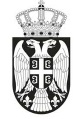 SZERB KÖZTÁRSASÁGVAJDASÁG AUTONÓM TARTOMÁNYZENTA KÖZSÉG A KÖZSÉG POLGÁRMESTERESzám: 64-3/2020-IIKelt 2020. november 12. Z E N T AA helyi önkormányzatról szóló  törvény (az SZK Hivatalos Közlönye,  129/2007.,  83/2014. sz. – más törv.  és  101/2016. sz.) 44. szakasza 1. bekezdésének 5)  pontja, Zenta község statútuma (Zenta Község Hivatalos Lapja,  4/2019. sz.) 61. szakasza 1. bekezdésének  9) pontja és    Zenta község  költségvetéséből  a  kultúra terén finanszírozott vagy társfinanszírozott  programok és projektumok kiválasztásának módjáról, kritériumairól és mércéiről   szóló rendelet (Zenta Község Hivatalos Lapja,  29/2016. sz.) 23. szakasza alapján,  a Magyar Nemzeti Tanács   véleményezésének beszerzését követően,  Zenta község számára a kultúra terén   az eszközök odaítélésében illetékes  bizottság  javaslatára, amely kelt  2021. október 11-én,  Zenta  község  polgármestere  2021. november 3-án  meghozta az alábbi H A T Á R O Z A T O TA  PROGRAMOK    KIVÁLASZTÁSÁRÓL ÉS AZ ESZKÖZÖK ODAÍTÉLÉSÉRŐL ZENTA KÖZSÉG TERÜLETÉN  A  KULTÚRA  ALANYAI SERKENTŐ PROGRAMAIRA A NEMZETI  KÖZÖSSÉGEK  KULTÚRÁJÁNAK ÉS MŰVÉSZETÉNEK A  MEGŐRZÉSE,  VÉDELME, ELŐMOZDÍTÁSA ÉS FEJLESZTÉSE  TERÉN A 2021-es évben Zenta község Zenta község területén a nemzeti  közösségek  kultúrájának  és művészetének  a megőrzése, védelme, előmozdítása  és fejlesztése terén  az egyesületek  programjait  és  projektumait   az 1. sorszámtól a  12. sorszámmal bezárólag fogja  finanszírozni vagy társfinanszírozni:II  Felhívjuk a  pályázat résztvevőit,  akik   a  kértnél kevesebb összeget  kaptak,  hogy  a  határozat  közzétételétől számított   nyolc napon belül küldjék meg a revideált   költségszerkezetüket a  pályázati jelentkezésben   feltüntetett programra,  összhangban  a  jóváhagyott eszközök mértékével, illetve a tájékoztatást arról, hogy  elállnak  az eszközöktől, amelyeket számukra odaítéltek. III. A jelen határozat végleges és közzé kell tenni Zenta község  hivatalos honlapján (http://www.zenta-senta.co.rs) és az e-Közigazgatás  portálján.I n d o k l á sZenta község  költségvetéséből  a  kultúra terén finanszírozott vagy társfinanszírozott  programok és projektumok kiválasztásának módjáról, kritériumairól és mércéiről   szóló rendelet (Zenta Község Hivatalos Lapja,  29/2016. sz.) 13. szakasza alapján Zenta község  polgármestere  2021. Július 9-én kiírta és  Zenta község hivatalos  honlapján (http://www.zenta-senta.co.rs)  és  az e-Közigazgatás  portálján   közzétette   a  nyilvános pályázatot   Zenta községben a kultúra alanyainak a nemzeti  közösségek  kultúrájának  és művészetének  a megőrzése, védelme, előmozdítása  és fejlesztése terén a programjai és projektumai   finanszírozására és társfinanszírozására,  éspedig a  pénzeszközökre 825.000,00 dináros összegben, amelyeket Zenta  község 2021-as évi költségvetéséről  szóló rendelettel (Zenta Község Hivatalos Lapja,  41/2020. sz.) irányoztak elő az 1201-es program keretében  A  KULTÚRA ÉS A TÁJÉKOZTATÁS FEJLESZTÉSE néven,  a  0002-es  számú aktivitás alatt és A kulturális termelés  és  a művészeti alkotókészség erősítése néven,  a  820-as funkcionális osztályozásnál,  Kulturális szolgáltatások a 179/0-s pozíciószámon,    mint  481000-es  közgazdasági osztályozás leírva mint a KORMÁNYON KÍVÜLI SZERVEZETEK DOTÁLÁSA. A kultúra terén az eszközök odaítélésében illetékes bizottság 2021. október 11-én  megtartotta az ülését, amelyen  elkészítette az alábbi JEGYZÉKETa kultúra terén   a nyilvános  pályázat  kapcsán bejelentett programok  és  projektumok finanszírozásáról  vagy  társfinanszírozásáról,  a kultúrában Zenta község területén a  nemzeti közösségek  kultúrájának  megőrzése, védelme,  előmozdítása és  fejlesztése  terén a nyilvános pályázat kapcsán, amelyet 2021. július 9-én tettünk közzé  Zenta  község  hivatalos honlapján (http://www.zenta-senta.co.rs/) és  javasolta   a község polgármesterének, hogy a 2021-es évben Zenta  község  finanszírozza és társfinanszírozza ezen a területen a  kultúra alanyait az 1. sorszámtól  a  12. sorszámmal bezárólag, éspedig: A jelen  értékelési  és  rangsorolási  jegyzéket közzé lett téve  Zenta  község  hivatalos honlapján (http://www.zenta-senta.co.rs) és  az e - Közigazgatás portálján. A nyilvános pályázat egyik résztvevője sem nyújtott be fellebbezést az értékelési és  rangsorolási listára,  így a listát  megküldtük Zenta község polgármesterének,  hogy  meghozza a határozatot   a  programokról  és projektumokról és az eszközök odaítéléséről a programok  és  projektumok serkentésére vagy a programok és projektumok hiányzó eszközeinek finanszírozására és társfinanszírozására a kultúrában Zenta község területén a  nemzeti közösségek  kultúrájának  megőrzése, védelme,  előmozdítása és  fejlesztése  terén az  egyesületeket illetően. A fenti jegyzéket megküldtük a Magyar Nemzeti Tanácsnak a  felhívással, hogy   8 napon belül  küldjék  meg    a javaslatukat   a  magyar nemzeti kisebbség kultúrája alanyainak a pénzeszközök odaítélésére. A Magyar Nemzeti Tanács Végrehajtó Bizottsága  2021. október 26-án  a V/Z/312/2021-es szám alatt meghozta a végzését és  megküldte  a  javaslatát a magyar nemzeti kisebbség   kultúra alanyainak  az eszközök felosztására,  és ez a javaslat  egyezett a bizottság által   kidolgozott  jegyzékkel. A  helyi önkormányzatról szóló  törvény (az SZK Hivatalos Közlönye,  129/2007.,  83/2014. sz. – más törv.  és  101/2016. sz.) 44. szakasza 1. bekezdésének 5)  pontja előirányozza: „A község polgármestere   meghozza  az egyedi aktusokat,  amelyekre  a törvény, a  statútum vagy a képviselő-testület rendelete  által fel van hatalmazva.” Zenta község statútuma (Zenta Község Hivatalos Lapja,  4/2019. sz.) 61. szakasza  1. bekezdésének  9) pontja előirányozza: „A község polgármestere   meghozza  az egyedi aktusokat,  amelyekre  a törvény, a  statútum vagy a képviselő-testület rendelete  által fel van hatalmazva.” Zenta község költségvetéséből a kultúra terén finanszírozott vagy társfinanszírozott  programok és projektumok kiválasztásának módjáról, kritériumairól és mércéiről   szóló rendelet (Zenta Község Hivatalos Lapja,  29/2016. sz.) 23. szakaszának 1. bekezdése előirányozza: „A program kiválasztásáról szóló  határozatot, amelyre a  községi költségvetésből ítélünk oda eszközöket a programok serkentésére  vagy   a  program finanszírozásának hiányzó részére a  község polgármestere hozza  meg,   a  jelen rendelet  20. szakasza 2. bekezdése szerinti jegyzék megerősítésétől számított 30 napon belül.”Zenta község költségvetéséből a kultúra terén finanszírozott vagy társfinanszírozott  programok és projektumok kiválasztásának módjáról, kritériumairól és mércéiről   szóló rendelet 25. szakasza előirányozza: „Az eszközök felosztásáról szóló határozat mellett  a  község hivatalos honlapján,  közzé kell tenni az információt a pályázat  résztvevői számára, akik   a  kért eszközöknél kevesebbet kaptak, hogy  a határozat közzétételétől számított   nyolc napon belül   küldjék meg   a revideált  költségszerkezet  összegeit a  programra vonatkozóan,   amely  a  pályázati jelentkezésben szerepel,  összhangban az odaítélt eszközökkel,  illetve a tájékoztatást arról, hogy  elállnak  a számukra odaítélt eszközöktől. ” Zenta község költségvetéséből a kultúra terén finanszírozott vagy társfinanszírozott  programok és projektumok kiválasztásának módjáról, kritériumairól és mércéiről   szóló rendelet 23. szakaszának 2. bekezdése  előirányozza: „A község  polgármesterének  a  határozata végleges és  ellene    nem nyújtható be  fellebbezés.”Zenta község költségvetéséből a kultúra terén finanszírozott vagy társfinanszírozott  programok és projektumok kiválasztásának módjáról, kritériumairól és mércéiről   szóló rendelet 24. szakasza  előirányozza: „A program  kiválasztásáról a határozatot, amelyre a községi költségvetésből ítélünk oda eszközöket a serkentő programokra  vagy a  programok  hiányzó részének   finanszírozására vagy  társfinanszírozására közzé kell tenni   Zenta község  hivatalos honlapján és  az e – Közigazgatás portálon.” Zenta község polgármestere Zenta község költségvetéséből a kultúra terén finanszírozott vagy társfinanszírozott programok és projektumok kiválasztásának módjáról, kritériumairól és mércéiről   szóló rendelet 23. szakaszának 1.  bekezdése alapján  meghozta  a  rendelkező rész szerinti határozatot. Czeglédi Rudolf s. k. Zenta község polgármestereSorszámEgyesületA program, illetve projektum neve A bizottság által javasolt   pénzeszközök összege 1Културно-историјско друштво „Јован Мушкатировић“ СентаСпоменица 5. годишњице рада Културтно-историјског друштва „Јован Мушкатировић“A Jovan Muškatirović Művelődési-történelmi Társaság munkája 5. évfordulójára való megemlékezés90.000,002Културно друштво „Ади Ендре“ТорњошAdy Endre Művelődési Egyesület, TornyosAz évi programok, működés és magyarországi vendégszereplés80.000,003Етно кућа „Магдин Дом“ТорњошMagda-lak Tájház, TornyosŐszi kézműves tábor felnőttek számára80.000,004Културно друштво“Мора Иштван“КевиMóra István  Művelődési Egyesület KeviHagyományos ünnepek 202180.000,005Уружења грађана „Интеркултурални Центар“Interkulturális Központ Zentai Helyi SzervezetII.Alkotó és fafaragótábor – I. Zentai Interkultúrális Tábor80.000,006Клуб Пријатеља народних песама Горњи БрегNépdalbarátok Klubja FelsőhegyXII. Népzenei Találkozó20.000,007Друштво за Есперанто СентаEszperantó Egyesület ZentaSzeli István élete és munkássága20.000,008Рукотворилачко удружење „Розета“- СентаRozetta Kézműves Társaság – Zenta„Mintakendő” és „anyagvarázs” kézműves fejlesztő programok80.000,009Удружење "Кућа старих заната Сента""Régi Mesterségek Háza Zenta"A fiatalok megismertetése a régi mesterségekkel80.000,0010Мађарско културно друштво „ДЕЛИБАБ“DÉLIBÁB Magyar Művelődési Egyesület„Élő népzene a Kárpát-medencében”Délibáb Magyar Művelődési Egyesület 2021-es programja80.000,0011Мађарско културно друштво "Пендељ" СентаPöndöly Magyar Művelődési Egyesület ZentaA Pöndöly MME népzenei tevékenysége a 2020-as évben40.000,0012Културно друштво „БУЗАВИРАГ“ БогарашBÚZAVIRÁG Művelődési Egyesület, BogarasVII. Kárpát-medencei Népzenei Találkozó80.000,00Редни бројУдружењеНазив програма односно пројектаИзнос тражених новчаних средстава изражен у динаримаИзнос новчаних средстава предложених од стране Комисије1Културно-историјско друштво „Јован Мушкатировић“ СентаСпоменица 5. годишњице рада Културтно-историјског друштва „Јован Мушкатировић“90.000,0090.000,002Културно друштво „Ади Ендре“ТорњошAdy Endre Művelődési Egyesület, TornyosAz évi programok, működés és magyarországi vendégszereplés100.000,0080.000,003Етно кућа „Магдин Дом“ТорњошMagda-lak Tájház, TornyosŐszi kézműves tábor felnőttek számára80.000,0080.000,004Културно друштво“Мора Иштван“КевиMóra István  Művelődési Egyesület KeviHagyományos ünnepek 2021100.000,0080.000,005Уружења грађана „Интеркултурални Центар“Interkulturális Központ Zentai Helyi SzervezetII.Alkotó és fafaragótábor – I. Zentai Interkultúrális Tábor100.000,0080.000,006Клуб Пријатеља народних песама Горњи БрегNépdalbarátok Klubja FelsőhegyXII. Népzenei Találkozó96.000,0020.000,007Друштво за Есперанто СентаEszperantó Egyesület ZentaSzeli István élete és munkássága30.000,0020.000,008Рукотворилачко удружење „Розета“- СентаRozetta Kézműves Társaság – Zenta„Mintakendő” és „anyagvarázs” kézműves fejlesztő programok95.000,0080.000,009Удружење "Кућа старих заната Сента""Régi Mesterségek Háza Zenta"A fiatalok megismertetése a régi mesterségekkel90.000,0080.000,0010Мађарско културно друштво „ДЕЛИБАБ“DÉLIBÁB Magyar Művelődési Egyesület„Élő népzene a Kárpát-medencében”Délibáb Magyar Művelődési Egyesület 2021-es programja100.000,0080.000,0011Мађарско културно друштво "Пендељ" СентаPöndöly Magyar Művelődési Egyesület ZentaA Pöndöly MME népzenei tevékenysége a 2020-as évben55.000,0040.000,0012Културно друштво „БУЗАВИРАГ“ БогарашBÚZAVIRÁG Művelődési Egyesület, BogarasVII. Kárpát-medencei Népzenei Találkozó100.000,0080.000,00